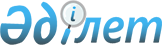 "2016-2018 жылдарға арналған облыстық бюджет туралы" Шығыс Қазақстан облыстық мәслихатының 2015 жылғы 9 желтоқсандағы № 34/406-V шешіміне өзгерістер енгізу туралы
					
			Күшін жойған
			
			
		
					Шығыс Қазақстан облыстық мәслихатының 2016 жылғы 14 шілдедегі N 5/37-VI шешімі. Шығыс Қазақстан облысының Әділет департаментінде 2016 жылғы 22 шілдеде N 4607 болып тіркелді. Күші жойылды - Шығыс Қазақстан облыстық мәслихатының 2016 жылғы 9 желтоқсандағы № 8/86-VI шешімімен      Ескерту. Күші жойылды - Шығыс Қазақстан облыстық мәслихатының 09.12.2016 № 8/86-VI шешімімен (01.01.2017 бастап қолданысқа енгізіледі).

       РҚАО-ның ескертпесі.

      Құжаттың мәтінінде түпнұсқаның пунктуациясы мен орфографиясы сақталған. 

      Қазақстан Республикасының 2008 жылғы 4 желтоқсандағы Бюджет кодексінің 108-бабына, "Қазақстан Республикасындағы жергілікті мемлекеттік басқару және өзін-өзі басқару туралы" 2001 жылғы 23 қаңтардағы Қазақстан Республикасы Заңының 6-бабы 1-тармағының 1) тармақшасына сәйкес Шығыс Қазақстан облыстық мәслихаты ШЕШТІ: 

      1. "2016-2018 жылдарға арналған облыстық бюджет туралы" Шығыс Қазақстан облыстық мәслихатының 2015 жылғы 9 желтоқсандағы № 34/406-V шешіміне (Нормативтік құқықтық актілерді мемлекеттік тіркеу тізілімінде тіркелген № 4287, 2016 жылғы 8 қаңтардағы "Әділет" ақпараттық-құқықтық жүйесінде, 2016 жылғы 12 қаңтардағы № 3 "Рудный Алтай", 2016 жылғы 13 қаңтардағы № 3 "Дидар" газеттерінде жарияланды) мынадай өзгерістер енгізілсін:

      1-тармақ жаңа редакцияда жазылсын:

      "1. 2016-2018 жылдарға арналған облыстық бюджет тиісінше 1, 2 және 3 қосымшаларға сәйкес, соның ішінде 2016 жылға мынадай көлемдерде бекітілсін:

      1) кірістер – 221 400 445,8 мың теңге, соның ішінде: 

      салықтық түсімдер – 34 453 896,0 мың теңге; 

      салықтық емес түсімдер – 3 894 343,5 мың теңге; 

      негізгі капиталды сатудан түсетін түсімдер – 0,0 мың теңге;

      трансферттердің түсімдері – 183 052 206,3 мың теңге;

      2) шығындар – 220 545 643,2 мың теңге; 

      3) таза бюджеттік кредит беру – 8 255 599,7 мың теңге, соның ішінде:

      бюджеттік кредиттер – 11 399 504,7 мың теңге;

      бюджеттік кредиттерді өтеу – 3 143 905,0 мың теңге; 

      4) қаржы активтерімен жасалатын операциялар бойынша сальдо – 0,0 мың теңге, соның ішінде:

      қаржы активтерін сатып алу – 0,0 мың теңге;

      мемлекеттiң қаржы активтерiн сатудан түсетiн түсiмдер – 0,0 мың теңге;

      5) бюджет тапшылығы (профициті) – - 7 400 797,1 мың теңге; 

      6) бюджет тапшылығын қаржыландыру (профицитін пайдалану) – 7 400 797,1 мың теңге.";

      3-тармақ жаңа редакцияда жазылсын:

      "3. Қалалар мен аудандар бюджеттеріне 2016 жылға арналған әлеуметтік салық, төлем көзінен салық салынатын табыстардан ұсталатын жеке табыс салығы бойынша кірістерді бөлу нормативтері:

      қалған қалалар мен аудандар бойынша 100 пайыз мөлшерінде белгіленсін.";

      аталған шешімнің 1 қосымшасы осы шешімнің қосымшасына сәйкес жаңа редакцияда жазылсын.

      2. Осы шешім 2016 жылғы 1 қаңтардан бастап қолданысқа енгізіледі.

 2016 жылға арналған облыстық бюджет
					© 2012. Қазақстан Республикасы Әділет министрлігінің «Қазақстан Республикасының Заңнама және құқықтық ақпарат институты» ШЖҚ РМК
				Өскемен қаласына

 12,5 пайыз;

Аягөз ауданына

 62,3 пайыз;

Зайсан ауданына

 61,0 пайыз;

Жарма ауданына

 85,1 пайыз;

Үржар ауданына

 99,3 пайыз;


      Сессия төрағасы

Е. Нұрбаев

      Шығыс Қазақстан облыстық

      мәслихатының хатшысы

В. Головатюк
Шығыс Қазақстан облыстық
мәслихатының
2016 жылғы 14 шілдедегі
№ 5/37-VІ шешіміне
қосымшаШығыс Қазақстан облыстық
мәслихатының
2015 жылғы 9 желтоқсандағы
№ 34/406-V шешіміне
1 қосымшаСанаты

Санаты

Санаты

Санаты

Санаты

Барлығы кірістер
(мың теңге)

Сыныбы

Сыныбы

Сыныбы

Сыныбы

Барлығы кірістер
(мың теңге)

Ішкі сыныбы 

Ішкі сыныбы 

Ішкі сыныбы 

Барлығы кірістер
(мың теңге)

Ерекшелігі

Ерекшелігі

Барлығы кірістер
(мың теңге)

Атауы

Барлығы кірістер
(мың теңге)

1

2

3

4

5

6

1. КIРICТЕР

221 400 445,8

1

Салықтық түсімдер

34 453 896,0

01

Табыс салығы

16 083 334,0

2

Жеке табыс салығы

16 083 334,0

01

Төлем көзінен салық салынатын табыстардан ұсталатын жеке табыс салығы

16 083 334,0

03

Әлеуметтiк салық

12 933 151,0

1

Әлеуметтiк салық

12 933 151,0

01

Әлеуметтiк салық

12 933 151,0

05

Тауарларға, жұмыстарға және қызметтерге салынатын ішкі салықтар 

5 437 411,0

3

Табиғи және басқа да ресурстарды пайдаланғаны үшін түсетін түсімдер

5 437 411,0

03

Жер бетіне жақын көздердегі су ресурстарын пайдаланғаны үшін төлем

210 011,0

04

Орманды пайдаланғаны үшiн төлем

145 386,0

16

Қоршаған ортаға эмиссия үшін төленетін төлемақы

5 082 014,0

2

Салықтық емес түсімдер 

3 894 343,5

01

Мемлекеттік меншіктен түсетін кірістер

674 186,3

1

Мемлекеттік кәсіпорындардың таза кірісі бөлігінің түсімдері

13 900,0

02

Коммуналдық мемлекеттік кәсіпорындардың таза кірісінің бір бөлігінің түсімдері

13 900,0

3

Мемлекет меншігіндегі акциялардың мемлекеттік пакеттеріне дивидендтер

9 850,0

02

Коммуналдық меншіктегі акциялардың мемлекеттік пакетіне берілетін дивидендтер

9 850,0

4

Мемлекет меншігінде тұрған, заңды тұлғалардағы қатысу үлесіне кірістер

500,0

02

Коммуналдық меншіктегі заңды тулғаларға қатысу үлесіне кірістер

500,0

5

Мемлекет меншігіндегі мүлікті жалға беруден түсетін кірістер

110 876,0

04

Облыстың коммуналдық меншігіндегі мүлікті жалға беруден түсетін кірістер

110 876,0

7

Мемлекеттік бюджеттен берілген кредиттер бойынша сыйақылар

539 060,3

03

Аудандардың (облыстық маңызы бар қалалардың) жергілікті атқарушы органдарына облыстық бюджеттен берілген бюджеттік кредиттер бойынша сыйақылар

1 756,8

06

Мамандандырылған ұйымдарға жергілікті бюджеттен берілген бюджеттік кредиттер бойынша сыйақылар

537 303,5

04

Мемлекеттік бюджеттен қаржыландырылатын, сондай-ақ Қазақстан Республикасы Ұлттық Банкінің бюджетінен (шығыстар сметасынан) ұсталатын және қаржыландырылатын мемлекеттік мекемелер салатын айыппұлдар, өсімпұлдар, санкциялар, өндіріп алулар

2 670 833,2

1

Мұнай секторы ұйымдарынан түсетін түсімдерді қоспағанда, мемлекеттік бюджеттен қаржыландырылатын, сондай-ақ Қазақстан Республикасы Ұлттық Банкінің бюджетінен (шығыстар сметасынан) ұсталатын және қаржыландырылатын мемлекеттік мекемелер салатын айыппұлдар, өсімпұлдар, санкциялар, өндіріп алулар

2 670 833,2

05

Облыстық бюджеттен қаржыландыратын мемлекеттік мекемелер салатын әкімшілік айыппұлдар, өсімпұлдар, санкциялар, өндіріп алулар

38 653,0

06

Жергілікті бюджеттен қаржыландырылатын облыстардың, республикалық маңызы бар қаланың, астананың ішкі істер департаменттері, олардың аумақтық бөлімшелері салатын әкiмшiлiк айыппұлдар, өсiмпұлдар, санкциялар, өндiрiп алулар

2 511 129,0

12

Түзету жұмыстарына сотталғандардың еңбекақысынан ұсталатын түсімдер

180,0

14

Жергілікті бюджеттен қаржыландырылатын мемлекеттік мекемелермен алынатын өзге де айыппұлдар, өсімпұлдар, санкциялар

5 901,0

16

Аудандардың (облыстық маңызы бар қалалардың) жергілікті атқарушы органдарына облыстық бюджеттен берілген бюджеттік кредиттер бойынша айыппұлдар, өсімпұлдар, санкциялар, өндіріп алулар

114 970,2

06

Басқа да салықтық емес түсiмдер

549 324,0

1

Басқа да салықтық емес түсiмдер

549 324,0

07

Бұрын жергілікті бюджеттен алынған, пайдаланылмаған қаражаттардың қайтарылуы

24,0

09

Жергіліктік бюджетке түсетін салықтық емес басқа да түсімдер

99 300,0

14

Өңірдің әлеуметтік-экономикалық дамуы мен оның инфрақұрылымын дамытуға жер қойнауын пайдаланушылардың аударымдары

450 000,0

3

Негізгі капиталды сатудан түсетін түсімдер

0,0

4

Трансферттердің түсімдері

183 052 206,3

01

Төмен тұрған мемлекеттiк басқару органдарынан трансферттер

401 396,3

2

Аудандық (қалалық) бюджеттерден трансферттер

401 396,3

02

Нысаналы трансферттерді қайтару

59 658,0

03

Нысаналы мақсатқа сай пайдаланылмаған нысаналы трансферттерді қайтару

169 344,0

04

Аудандық (қалалық) бюджеттерден облыстық бюджеттің ысырабын өтеуге арналған трансферттер түсімдері

144 680,0

016

Қазақстан Республикасының Ұлттық қорынан берілетін нысаналы трансферт есебінен республикалық бюджеттен бөлінген пайдаланылмаған (түгел пайдаланылмаған) нысаналы трансферттердің сомасын қайтару

27 714,3

02

Мемлекеттiк басқарудың жоғары тұрған органдарынан түсетiн трансферттер

182 650 810,0

1

Республикалық бюджеттен түсетiн трансферттер

182 650 810,0

01

Ағымдағы нысаналы трансферттер

79 624 319,0

02

Нысаналы даму трансферттері

22 902 109,0

03

Субвенциялар

80 124 382,0

Функционалдық топ 

Функционалдық топ 

Функционалдық топ 

Функционалдық топ 

Функционалдық топ 

Барлығы шығындар
(мың теңге)

Функционалдық кіші топ

Функционалдық кіші топ

Функционалдық кіші топ

Функционалдық кіші топ

Барлығы шығындар
(мың теңге)

Бағдарламалардың әкiмшiсi

Бағдарламалардың әкiмшiсi

Бағдарламалардың әкiмшiсi

Барлығы шығындар
(мың теңге)

Бағдарлама

Бағдарлама

Барлығы шығындар
(мың теңге)

Атауы

Барлығы шығындар
(мың теңге)

1

2

3

4

5

6

ІІ. ШЫҒЫНДАР

220 545 643,2

01

Жалпы сипаттағы мемлекеттiк қызметтер 

2 357 848,5

1

Мемлекеттiк басқарудың жалпы функцияларын орындайтын өкiлдi, атқарушы және басқа органдар

1 928 322,7

110

Облыс мәслихатының аппараты

57 143,0

001

Облыс мәслихатының қызметін қамтамасыз ету жөніндегі қызметтер 

54 433,0

003

Мемлекеттік органның күрделі шығыстары

2 710,0

120

Облыс әкiмінің аппараты

1 584 276,6

001

Облыс әкімінің қызметін қамтамасыз ету жөніндегі қызметтер

1 229 634,8

004

Мемлекеттік органның күрделі шығыстары

149 482,0

007

Ведомстволық бағыныстағы мемлекеттік мекемелерінің және ұйымдарының күрделі шығыстары

102 710,8

013

Облыс Қазақстан халқы Ассамблеясының қызметін қамтамасыз ету

102 449,0

282

Облыстың тексеру комиссиясы

286 903,1

001

Облыстың тексеру комиссиясының қызметін қамтамасыз ету жөніндегі қызметтер

286 284,1

003

Мемлекеттік органның күрделі шығыстары

619,0

2

Қаржылық қызмет

159 982,0

257

Облыстың қаржы басқармасы

106 308,0

001

Жергілікті бюджетті атқару және коммуналдық меншікті басқару саласындағы мемлекеттік саясатты іске асыру жөніндегі қызметтер

105 233,0

013

Мемлекеттік органның күрделі шығыстары

1 075,0

733

Облыстың мемлекеттік сатып алу және коммуналдық меншік басқармасы

53 674,0

001

Жергілікті деңгейде мемлекеттік активтер мен сатып алуды басқару саласындағы мемлекеттік саясатты іске асыру жөніндегі қызметтер

48 044,0

003

Мемлекеттік органның күрделі шығыстары

471,0

004

Жекешелендіру, коммуналдық меншікті басқару, жекешелендіруден кейінгі қызмет және осыған байланысты дауларды реттеу

5 159,0

5

Жоспарлау және статистикалық қызмет

170 543,0

258

Облыстың экономика және бюджеттік жоспарлау басқармасы

170 543,0

001

Экономикалық саясатты, мемлекеттік жоспарлау жүйесін қалыптастыру мен дамыту саласындағы мемлекеттік саясатты іске асыру жөніндегі қызметтер

159 703,0

005

Мемлекеттік органның күрделі шығыстары

5 089,0

061

Бюджеттік инвестициялар және мемлекеттік-жекешелік әріптестік, оның ішінде концессия мәселелері жөніндегі құжаттаманы сараптау және бағалау

5 751,0

9

Жалпы сипаттағы өзге де мемлекеттiк қызметтер

99 000,8

269

Облыстың дін істері басқармасы

99 000,8

001

Жергілікті деңгейде дін істер саласындағы мемлекеттік саясатты іске асыру жөніндегі қызметтер 

53 996,8

005

Өңiрде дiни ахуалды зерделеу және талдау

45 004,0

02

Қорғаныс

239 338,7

1

Әскери мұқтаждар

99 705,1

296

Облыстың жұмылдыру дайындығы басқармасы

99 705,1

003

Жалпыға бірдей әскери міндетті атқару шеңберіндегі іс-шаралар

74 845,9

007

Аумақтық қорғанысты дайындау және облыстық ауқымдағы аумақтық қорғанысы

24 859,2

2

Төтенше жағдайлар жөніндегі жұмыстарды ұйымдастыру 

139 633,6

287

Облыстық бюджеттен қаржыландырылатын табиғи және техногендік сипаттағы төтенше жағдайлар, азаматтық қорғаныс саласындағы уәкілетті органдардың аумақтық органы

12 414,0

002

Аумақтық органның және ведомстволық бағынысты мемлекеттік мекемелерінің күрделі шығыстары

6 012,0

004

Облыс ауқымындағы төтенше жағдайлардың алдын алу және оларды жою

6 402,0

296

Облыстың жұмылдыру дайындығы басқармасы

127 219,6

001

Жергілікті деңгейде жұмылдыру дайындығы саласындағы мемлекеттік саясатты іске асыру жөніндегі қызметтер

44 537,6

005

Облыстық ауқымдағы жұмылдыру дайындығы және жұмылдыру

82 651,0

009

Мемлекеттік органның күрделі шығыстары

31,0

03

Қоғамдық тәртіп, қауіпсіздік, құқықтық, сот, қылмыстық-атқару қызметі

10 075 310,5

1

Құқық қорғау қызметі 

10 032 188,5

252

Облыстық бюджеттен қаржыландырылатын атқарушы iшкi icтер органы

10 031 707,5

001

Облыс аумағында қоғамдық тәртіпті және қауіпсіздікті сақтауды қамтамасыз ету саласындағы мемлекеттік саясатты іске асыру жөніндегі қызметтер

8 545 497,0

003

Қоғамдық тәртіпті қорғауға қатысатын азаматтарды көтермелеу

8 014,0

006

Мемлекеттік органның күрделі шығыстары 

1 227 557,5

013

Белгілі тұратын жері және құжаттары жоқ адамдарды орналастыру қызметтері

71 896,0

014

Әкімшілік тәртіппен тұтқындалған адамдарды ұстауды ұйымдастыру

119 084,0

015

Қызметтік жануарларды ұстауды ұйымдастыру

31 036,0

032

Ведомстволық бағыныстағы мемлекеттік мекемелерінің және ұйымдарының күрделі шығыстары

28 623,0

288

Облыстың құрылыс, сәулет және қала құрылысы басқармасы

481,0

005

Ішкі істер органдарының объектілерін дамыту 

481,0

9

Қоғамдық тәртіп және қауіпсіздік саласындағы басқа да қызметтер

43 122,0

120

Облыс әкімінің аппараты

43 122,0

015

Аудандардың (облыстық маңызы бар қалалардың) бюджеттеріне азаматтық хал актілерін тіркеу бөлімдерінің штат санын ұстауға берілетін ағымдағы нысаналы трансферттер

43 122,0

04

Бiлiм беру 

28 701 694,4

1

Мектепке дейiнгi тәрбие және оқыту

6 950 784,0

261

Облыстың білім басқармасы

6 440 900,0

027

Мектепке дейінгі білім беру ұйымдарында мемлекеттік білім беру тапсырыстарын іске асыруға аудандардың (облыстық маңызы бар қалалардың) бюджеттеріне берілетін ағымдағы нысаналы трансферттер

6 440 900,0

288

Облыстың құрылыс, сәулет және қала құрылысы басқармасы

509 884,0

011

Мектепке дейiнгi тәрбие және оқыту объектілерін салу және реконструкциялау

509 884,0

2

Бастауыш, негізгі орта және жалпы орта білім беру 

10 223 936,4

261

Облыстың білім басқармасы

4 366 961,0

003

Арнайы білім беретін оқу бағдарламалары бойынша жалпы білім беру

2 097 740,0

006

Мамандандырылған білім беру ұйымдарында дарынды балаларға жалпы білім беру

1 952 159,0

053

Аудандардың (облыстық маңызы бар қалалардың) бюджеттеріне орта білім беру ұйымдарының 10-11 сыныптарында жан басына шаққандағы қаржыландыру бойынша сынамалауды өткізуге берілетін ағымдағы нысаналы трансферттер

317 062,0

285

Облыстың дене шынықтыру және спорт басқармасы

2 254 828,4

006

Балалар мен жасөспірімдерге спорт бойынша қосымша білім беру

1 825 482,4

007

Мамандандырылған бiлiм беру ұйымдарында спорттағы дарынды балаларға жалпы бiлiм беру

429 346,0

288

Облыстың құрылыс, сәулет және қала құрылысы басқармасы

3 602 147,0

008

Аудандардың (облыстық маңызы бар қалалардың) бюджеттеріне бастауыш, негізгі орта және жалпы орта білім беру объектілерін салуға және реконструкциялауға берілетін нысаналы даму трансферттерi

158 347,9

012

Бастауыш, негізгі орта және жалпы орта білім беру объектілерін салу және реконструкциялау

3 443 799,1

4

Техникалық және кәсіптік, орта білімнен кейінгі білім беру

9 364 692,0

253

Облыстың денсаулық сақтау басқармасы

442 705,0

043

Техникалық және кәсіптік, орта білімнен кейінгі білім беру ұйымдарында мамандар даярлау

442 705,0

261

Облыстың білім басқармасы 

8 921 987,0

024

Техникалық және кәсіптік білім беру ұйымдарында мамандар даярлау

8 921 987,0

5

Мамандарды қайта даярлау және біліктіліктерін арттыру

347 728,0

253

Облыстың денсаулық сақтау басқармасы

347 728,0

003

Кадрлардың біліктілігін арттыру және оларды қайта даярлау

347 728,0

9

Бiлiм беру саласындағы өзге де қызметтер

1 814 554,0

261

Облыстың білім басқармасы

1 814 554,0

001

Жергілікті деңгейде білім беру саласындағы мемлекеттік саясатты іске асыру жөніндегі қызметтер

110 524,0

005

Облыстық мемлекеттік білім беру мекемелері үшін оқулықтар мен оқу-әдiстемелiк кешендерді сатып алу және жеткізу

59 643,0

007

Облыстық ауқымда мектеп олимпиадаларын, мектептен тыс іс-шараларды және конкурстар өткізу

324 731,0

011

Балалар мен жасөспірімдердің психикалық денсаулығын зерттеу және халыққа психологиялық-медициналық-педагогикалық консультациялық көмек көрсету

39 447,0

012

Дамуында проблемалары бар балалар мен жасөспірімдерді оңалту және әлеуметтік бейімдеу

172 271,0

029

Әдістемелік жұмыс

538 329,0

067

Ведомстволық бағыныстағы мемлекеттік мекемелерінің және ұйымдарының күрделі шығыстары

395 992,0

113

Жергілікті бюджеттерден берілетін ағымдағы нысаналы трансферттер

173 617,0

05

Денсаулық сақтау

52 594 953,2

1

Кең бейінді ауруханалар

222 115,0

253

Облыстың денсаулық сақтау басқармасы

222 115,0

004

Республикалық бюджет қаражаты есебінен көрсетілетін және аудандық маңызы бар және ауылдың денсаулық сақтау субъектілері көрсететін медициналық көмекті қоспағанда, бастапқы медициналық-санитариялық көмек және медициналық ұйымдар мамандарын жіберу бойынша денсаулық сақтау субъектілерінің стационарлық және стационарды алмастыратын медициналық көмек көрсетуі

222 115,0

2

Халықтың денсаулығын қорғау

1 654 554,6

253

Облыстың денсаулық сақтау басқармасы

1 577 237,0

005

Жергілікті денсаулық сақтау ұйымдары үшін қанды, оның құрамдауыштары мен препараттарын өндіру

1 037 771,0

006

Ана мен баланы қорғау бойынша қызмет көрсету

419 720,0

007

Салауатты өмір салтын насихаттау

118 804,0

017

Шолғыншы эпидемиологиялық қадағалау жүргізу үшін тест-жүйелерін сатып алу

942,0

288

Облыстың құрылыс, сәулет және қала құрылысы басқармасы

77 317,6

038

Денсаулық сақтау объектілерін салу және реконструкциялау

77 317,6

3

Мамандандырылған медициналық көмек

17 436 385,0

253

Облыстың денсаулық сақтау басқармасы

17 436 385,0

009

Туберкулез, жұқпалы аурулар, психикалық күйзеліс және мінез-құлқының бұзылуынан, оның ішінде психикаға белсенді әсер ететін заттарды қолдануға байланысты, зардап шегетін адамдарға медициналық көмек көрсету

6 923 535,0

019

Туберкулезбен ауыратын науқастарды туберкулезге қарсы препараттармен қамтамасыз ету

301 012,0

020

Диабетпен ауыратын науқастарды диабетке қарсы препараттармен қамтамасыз ету

1 666 300,0

021

Онкогематологиялық науқастарды химия препараттарымен қамтамасыз ету

534 562,0

022

Созылмалы бүйрек функциясының жетіспеушілігі бар, аутоиммунды, орфандық аурулармен ауыратын, иммунитеті жеткіліксіз науқастарды, сондай-ақ ағзаларды транспланттаудан кейінгі науқастарды дәрілік заттармен қамтамасыз ету 

877 419,0

026

Гемофилиямен ауыратын науқастарды қанды ұйыту факторларымен қамтамасыз ету

769 804,0

027

Халыққа иммундық профилактика жүргізу үшін вакциналарды және басқа медициналық иммундық биологиялық препараттарды орталықтандырылған сатып алу және сақтау

1 926 119,0

036

Жіті миокард инфаркті бар науқастарды тромболитикалық препараттармен қамтамасыз ету 

67 697,0

046

Онкологиялық науқастарға тегін медициналық көмектің кепілдік берілген көлемі шеңберінде медициналық көмек көрсету

4 369 937,0

4

Емханалар

27 270 596,0

253

Облыстың денсаулық сақтау басқармасы

27 270 596,0

014

Халықтың жекелеген санаттарын амбулаториялық деңгейде дәрілік заттармен және балаларға арналған және емдік тағамдардың арнаулы өнімдерімен қамтамасыз ету

2 283 888,0

038

Тегін медициналық көмектің кепілдік берілген көлемі шеңберінде скринингтік зерттеулер жүргізу

470 995,0

039

Аудандық маңызы бар және ауылдық денсаулық сақтау субъектілерінің медициналық көмекті және амбулаториялық-емханалық көмекті халыққа тегін медициналық көмектің кепілдік берілген көлемі шеңберінде көрсетуі

23 282 155,0

045

Азаматтардың жекелеген санаттарын дәрілік заттармен амбулаториялық емдеу деңгейінде жеңілдетілген жағдайда қамтамасыз ету

1 233 558,0

5

Медициналық көмектiң басқа түрлерi

2 336 387,0

253

Облыстың денсаулық сақтау басқармасы

2 336 387,0

011

Республикалық бюджет қаражаты есебінен көрсетілетін және аудандық маңызы бар және ауылдың денсаулық сақтау субъектілері көрсететін медициналық көмекті қоспағанда, жедел медициналық көмек көрсету және санитариялық авиация

2 271 560,0

029

Облыстық арнайы медициналық жабдықтау базалары

64 827,0

9

Денсаулық сақтау саласындағы өзге де қызметтер

3 674 915,6

253

Облыстың денсаулық сақтау басқармасы 

3 674 915,6

001

Жергілікті деңгейде денсаулық сақтау саласындағы мемлекеттік саясатты іске асыру жөніндегі қызметтер

148 215,6

008

Қазақстан Республикасында ЖИТС-тің алдын алу және оған қарсы күрес жөніндегі іс-шараларды іске асыру

673 328,0

013

Патологоанатомиялық ашып тексеруді жүргізу

173 074,0

016

Азаматтарды елді мекеннен тыс жерлерде емделу үшін тегін және жеңілдетілген жол жүрумен қамтамасыз ету

41 583,0

018

Денсаулық сақтау саласындағы ақпараттық талдамалық қызметтер

79 500,0

030

Мемлекеттік денсаулық сақтау органдарының күрделі шығыстары

4 258,0

033

Медициналық денсаулық сақтау ұйымдарының күрделі шығыстары

2 554 957,0

06

Әлеуметтiк көмек және әлеуметтiк қамсыздандыру

7 883 920,1

1

Әлеуметтiк қамсыздандыру

5 955 730,2

256

Облыстың жұмыспен қамтуды үйлестіру және әлеуметтік бағдарламалар басқармасы

4 584 411,3

002

Жалпы үлгідегі медициналық-әлеуметтік мекемелерде (ұйымдарда), арнаулы әлеуметтік қызметтер көрсету орталықтарында, әлеуметтік қызмет көрсету орталықтарында қарттар мен мүгедектерге арнаулы әлеуметтік қызметтер көрсету

1 354 959,3

012

Тірек-қозғалу аппаратының қызметі бұзылған балаларға арналған мемлекеттік медициналық-әлеуметтік мекемелерде (ұйымдарда), арнаулы әлеуметтік қызметтер көрсету орталықтарында, әлеуметтік қызмет көрсету орталықтарында мүгедек балалар үшін арнаулы әлеуметтік қызметтер көрсету

245 842,0

013

Психоневрологиялық медициналық-әлеуметтік мекемелерде (ұйымдарда), арнаулы әлеуметтік қызметтер көрсету орталықтарында, әлеуметтік қызмет көрсету орталықтарында психоневрологиялық аурулармен ауыратын мүгедектер үшін арнаулы әлеуметтік қызметтер көрсету

1 730 799,2

014

Оңалту орталықтарында қарттарға, мүгедектерге, оның ішінде мүгедек балаларға арнаулы әлеуметтік қызметтер көрсету

475 519,8

015

Балалар психоневрологиялық медициналық-әлеуметтік мекемелерінде (ұйымдарда), арнаулы әлеуметтік қызметтер көрсету орталықтарында, әлеуметтік қызмет көрсету орталықтарында психоневрологиялық патологиялары бар мүгедек балалар үшін арнаулы әлеуметтік қызметтер көрсету

321 582,0

047

Аудандардың (облыстық маңызы бар қалалардың) бюджеттеріне Өрлеу жобасы бойынша келісілген қаржылай көмекті енгізуге берілетін ағымдағы нысаналы трансферттер 

455 709,0

261

Облыстың білім басқармасы

1 342 891,0

015

Жетiм балаларды, ата-анасының қамқорлығынсыз қалған балаларды әлеуметтік қамсыздандыру

1 193 768,0

037

Әлеуметтік сауықтандыру

149 123,0

288

Облыстың құрылыс, сәулет және қала құрылысы басқармасы

28 427,9

039

Әлеуметтік қамтамасыз ету объектілерін салу және реконструкциялау

28 427,9

2

Әлеуметтік көмек 

480 842,0

256

Облыстың жұмыспен қамтуды үйлестіру және әлеуметтік бағдарламалар басқармасы

480 842,0

003

Мүгедектерге әлеуметтік қолдау

480 842,0

9

Әлеуметтiк көмек және әлеуметтiк қамтамасыз ету салаларындағы өзге де қызметтер

1 447 347,9

256

Облыстың жұмыспен қамтуды үйлестіру және әлеуметтік бағдарламалар басқармасы

1 317 354,9

001

Жергілікті деңгейде жұмыспен қамтуды қамтамасыз ету және халық үшін әлеуметтік бағдарламаларды іске асыру саласында мемлекеттік саясатты іске асыру жөніндегі қызметтер

157 638,0

007

Мемлекеттік органның күрделі шығыстары

20 062,0

017

Аудандардың (облыстық маңызы бар қалалардың) бюджеттеріне арнаулы әлеуметтік қызметтер стандарттарын енгізуге берілетін ағымдағы нысаналы трансферттер 

38 706,0

018

Үкіметтік емес ұйымдарға мемлекеттік әлеуметтік тапсырысты орналастыру

165 194,0

045

Аудандардың (облыстық маңызы бар қалалардың) бюджеттеріне Қазақстан Республикасында мүгедектердің құқықтарын қамтамасыз ету және өмір сүру сапасын жақсарту жөніндегі 2012 - 2018 жылдарға арналған іс-шаралар жоспарын іске асыруға берілетін ағымдағы нысаналы трансферттер

268 481,0

067

Ведомстволық бағыныстағы мемлекеттік мекемелерінің және ұйымдарының күрделі шығыстары

196 393,0

113

Жергілікті бюджеттерден берілетін ағымдағы нысаналы трансферттер 

470 880,9

263

Облыстың ішкі саясат басқармасы

27 919,0

077

Қазақстан Республикасында мүгедектердің құқықтарын қамтамасыз ету және өмір сүру сапасын жақсарту жөніндегі 2012 - 2018 жылдарға арналған іс-шаралар жоспарын іске асыру

27 919,0

268

Облыстың жолаушылар көлігі және автомобиль жолдары басқармасы

5 256,0

045

Аудандардың (облыстық маңызы бар қалалардың) бюджеттеріне Қазақстан Республикасында мүгедектердің құқықтарын қамтамасыз ету және өмір сүру сапасын жақсарту жөніндегі 2012 - 2018 жылдарға арналған іс-шаралар жоспарын іске асыруға берілетін ағымдағы нысаналы трансферттер

5 256,0

298

Облыстың мемлекеттік еңбек инспекциясы басқармасы 

96 818,0

001

Жергілікті деңгейде еңбек қатынастарын реттеу саласында мемлекеттік саясатты іске асыру бойынша қызметтер

92 970,0

003

Мемлекеттік органның күрделі шығыстары

3 848,0

07

Тұрғын үй-коммуналдық шаруашылық

17 349 781,3

1

Тұрғын үй шаруашылығы

14 169 838,4

253

Облыстың денсаулық сақтау басқармасы

77 528,0

047

Жұмыспен қамту 2020 жол картасы бойынша қалаларды және ауылдық елді мекендерді дамыту шеңберінде объектілерді жөндеу

77 528,0

261

Облыстың білім басқармасы

14 711,0

064

Жұмыспен қамту 2020 жол картасы бойынша қалаларды және ауылдық елді мекендерді дамыту шеңберінде объектілерді жөндеу

14 711,0

279

Облыстың энергетика және тұрғын үй-коммуналдық шаруашылық басқармасы

13 125,0

026

Көп пәтерлі тұрғын үйлерде энергетикалық аудит жүргізу

13 125,0

285

Облыстың дене шынықтыру және спорт басқармасы

2 157,0

010

Жұмыспен қамту 2020 жол картасы бойынша қалаларды және ауылдық елді мекендерді дамыту шеңберінде объектілерді жөндеу

2 157,0

288

Облыстың құрылыс, сәулет және қала құрылысы басқармасы

14 062 317,4

014

Аудандардың (облыстық маңызы бар қалалардың) бюджеттеріне коммуналдық тұрғын үй қорының тұрғын үйлерін жобалауға және (немесе) салуға, реконструкциялауға берілетін нысаналы даму трансферттері

3 761 906,8

034

Аудандардың (облыстық маңызы бар қалалардың) бюджеттеріне инженерлік-коммуникациялық инфрақұрылымды жобалауға, дамытуға және (немесе) жайластыруға берілетін нысаналы даму трансферттері

10 300 410,6

2

Коммуналдық шаруашылық

3 177 888,9

279

Облыстың энергетика және тұрғын үй-коммуналдық шаруашылық басқармасы

3 177 888,9

001

Жергілікті деңгейде энергетика және тұрғын үй-коммуналдық шаруашылық саласындағы мемлекеттік саясатты іске асыру жөніндегі қызметтер 

117 192,0

005

Мемлекеттік органның күрделі шығыстары

1 200,0

010

Аудандардың (облыстық маңызы бар қалалардың) бюджеттеріне сумен жабдықтауға және су бұру жүйелерін дамытуға берілетін нысаналы даму трансферттері

1 396 343,5

014

Аудандар (облыстық маңызы бар қалалар) бюджеттеріне коммуналдық шаруашылықты дамытуға арналған нысаналы даму трансферттері

435 312,4

030

Аудандардың (облыстық маңызы бар қалалардың) бюджеттеріне елді мекендерді сумен жабдықтау және су бұру жүйелерін дамытуға берілетін нысаналы даму трансферттері

771 359,0

032

Ауыз сумен жабдықтаудың баламасыз көздерi болып табылатын сумен жабдықтаудың аса маңызды топтық және жергілікті жүйелерiнен ауыз су беру жөніндегі қызметтердің құнын субсидиялау 

269 682,0

113

Жергілікті бюджеттерден берілетін ағымдағы нысаналы трансферттер

18 000,0

114

Жергілікті бюджеттерден берілетін нысаналы даму трансферттері

168 800,0

3

Елді-мекендерді көркейту

2 054,0

279

Облыстың энергетика және тұрғын үй-коммуналдық шаруашылық басқармасы

2 054,0

040

Аудандардың (облыстық маңызы бар қалалардың) бюджеттеріне профилактикалық дезинсекция мен дератизация жүргізуге (инфекциялық және паразиттік аурулардың табиғи ошақтарының аумағындағы, сондай-ақ инфекциялық және паразиттік аурулардың ошақтарындағы дезинсекция мен дератизацияны қоспағанда) берілетін ағымдағы нысаналы трансферттер

2 054,0

08

Мәдениет, спорт, туризм және ақпараттық кеңiстiк

9 505 484,6

1

Мәдениет саласындағы қызмет

2 549 420,0

273

Облыстың мәдениет, архивтер және құжаттама басқармасы

2 517 833,4

005

Мәдени-демалыс жұмысын қолдау

229 208,0

007

Тарихи-мәдени мұраны сақтауды және оған қолжетімділікті қамтамасыз ету

1 194 537,0

008

Театр және музыка өнерін қолдау

1 094 088,4

288

Облыстың құрылыс, сәулет және қала құрылысы басқармасы

31 586,6

027

Мәдениет объектілерін дамыту

31 586,6

2

Спорт 

4 859 951,6

285

Облыстың дене шынықтыру және спорт басқармасы

4 850 099,0

001

Жергілікті деңгейде дене шынықтыру және спорт саласында мемлекеттік саясатты іске асыру жөніндегі қызметтер 

41 847,4

002

Облыстық деңгейде спорт жарыстарын өткізу

132 976,0

003

Әр түрлі спорт түрлері бойынша облыстың құрама командаларының мүшелерін дайындау және республикалық және халықаралық спорт жарыстарына қатысуы 

3 612 613,7

032

Ведомстволық бағыныстағы мемлекеттік мекемелердің және ұйымдардың күрделі шығыстары

61 222,0

113

Жергілікті бюджеттерден берілетін ағымдағы нысаналы трансферттер

1 001 439,9

288

Облыстың құрылыс, сәулет және қала құрылысы басқармасы

9 852,6

024

Спорт объектілерін дамыту 

9 852,6

3

Ақпараттық кеңістік

1 403 542,0

263

Облыстың ішкі саясат басқармасы 

463 147,0

007

Мемлекеттік ақпараттық саясат жүргізу жөніндегі қызметтер

463 147,0

264

Облыстың тілдерді дамыту басқармасы

102 988,0

001

Жергілікті деңгейде тілдерді дамыту саласындағы мемлекеттік саясатты іске асыру жөніндегі қызметтер

46 647,0

002

Мемлекеттiк тiлдi және Қазақстан халықтарының басқа да тiлдерін дамыту

55 095,0

003

Мемлекеттік органның күрделі шығыстары

1 246,0

273

Облыстың мәдениет, архивтер және құжаттама басқармасы

837 407,0

009

Облыстық кiтапханалардың жұмыс iстеуiн қамтамасыз ету

393 281,0

010

Архив қорының сақталуын қамтамасыз ету

444 126,0

9

Мәдениет, спорт, туризм және ақпараттық кеңiстiктi ұйымдастыру жөнiндегi өзге де қызметтер

692 571,0

263

Облыстың ішкі саясат басқармасы 

379 401,1

001

Жергілікті деңгейде мемлекеттік ішкі саясатты іске асыру жөніндегі қызметтер

330 217,0

003

Жастар саясаты саласында іс-шараларды іске асыру

48 689,1

005

Мемлекеттік органның күрделі шығыстары

300,0

032

Ведомстволық бағыныстағы мемлекеттік мекемелерінің және ұйымдарының күрделі шығыстары

195,0

273

Облыстың мәдениет, архивтер және құжаттама басқармасы

147 168,0

001

Жергiлiктi деңгейде мәдениет және архив ісін басқару саласындағы мемлекеттік саясатты іске асыру жөніндегі қызметтер

65 433,0

003

Мемлекеттік органның күрделі шығыстары

929,0

032

Ведомстволық бағыныстағы мемлекеттік мекемелерінің және ұйымдарының күрделі шығыстары

80 806,0

286

Облыстың туризм және сыртқы байланыстар басқармасы

166 001,9

001

Жергiлiктi деңгейде туризм және сыртқы байланыс саласындағы мемлекеттік саясатты іске асыру жөніндегі қызметтер

58 527,9

003

Мемлекеттік органның күрделі шығыстары

200,0

004

Туристік қызметті реттеу

57 274,0

113

Жергілікті бюджеттерден берілетін ағымдағы нысаналы трансферттер

50 000,0

9

Отын-энергетика кешенi және жер қойнауын пайдалану

1 790 300,0

1

Отын және энергетика

1 790 300,0

254

Облыстың табиғи ресурстар және табиғат пайдалануды реттеу басқармасы

951 643,0

081

Елді мекендерді шаруашылық-ауыз сумен жабдықтау үшін жерасты суларына іздестіру-барлау жұмыстарын ұйымдастыру және жүргізу

951 643,0

279

Облыстың энергетика және тұрғын үй-коммуналдық шаруашылық басқармасы

838 657,0

007

Жылу-энергетикалық жүйесін дамыту

38 657,0

011

Аудандардың (облыстық маңызы бар қалалардың) бюджеттеріне жылу-энергетикалық жүйесін дамытуға берілетін нысаналы даму трансферттері

800 000,0

10

Ауыл, су, орман, балық шаруашылығы, ерекше қорғалатын табиғи аумақтар, қоршаған ортаны және жануарлар дүниесін қорғау, жер қатынастары

15 455 312,1

1

Ауыл шаруашылығы

13 013 317,0

255

Облыстың ауыл шаруашылығы басқармасы 

12 621 983,0

001

Жергілікті деңгейде ауыл шаруашылығы саласындағы мемлекеттік саясатты іске асыру жөніндегі қызметтер

137 084,0

002

Тұқым шаруашылығын қолдау

305 652,0

003

Мемлекеттік органның күрделі шығыстары

2 623,0

014

Ауыл шаруашылығы тауарларын өндірушілерге су жеткізу бойынша көрсетілетін қызметтердің құнын субсидиялау

345 944,0

029

Ауыл шаруашылық дақылдарының зиянды организмдеріне қарсы күрес жөніндегі іс- шаралар

55 046,0

041

Ауыл шаруашылығы тауарын өндірушілерге өсімдіктерді қорғау мақсатында ауыл шаруашылығы дақылдарын өңдеуге арналған гербицидтердің, биоагенттердің (энтомофагтардың) және биопрепараттардың құнын арзандату

390 080,0

045

Тұқымдық және көшет отырғызылатын материалдың сорттық және себу сапаларын анықтау 

30 000,0

046

Тракторларды, олардың тіркемелерін, өздігінен жүретін ауыл шаруашылығы, мелиоративтік және жол-құрылыс машиналары мен тетіктерін мемлекеттік есепке алу және тіркеу

2 000,0

047

Тыңайтқыштар (органикалықтарды қоспағанда) құнын субсидиялау

603 083,0

049

Қайта өңдеуші кәсіпорындардың ауылшаруашылық өнімін тереңдете қайта өңдеп өнім шығаруы үшін оны сатып алу шығындарын субсидиялау

355 920,0

050

Инвестициялар салынған жағдайда агроөнеркәсіптік кешен субъектісі көтерген шығыстардың бөліктерін өтеу

2 482 820,0

053

Мал шаруашылығы өнімдерінің өнімділігін және сапасын арттыруды, асыл тұқымды мал шаруашылығын дамытуды субсидиялау

6 040 349,0

054

Агроөнеркәсіптік кешен саласындағы дайындаушы ұйымдарға есептелген қосылған құн салығы шегінде бюджетке төленген қосылған құн салығының сомасын субсидиялау

35 400,0

055

Агроөнеркәсіптік кешен субъектілерін қаржылық сауықтыру жөніндегі бағыт шеңберінде кредиттік және лизингтік міндеттемелер бойынша пайыздық мөлшерлемені субсидиялау

102 179,0

056

Кредиттер, сондай-ақ технологиялық жабдықтың және ауыл шаруашылығы техникасының лизингі бойынша сыйақы мөлшерлемелерін субсидиялау

1 733 803,0

719

Облыстың ветеринария басқармасы

391 334,0

001

Жергілікті деңгейде ветеринария саласындағы мемлекеттік саясатты іске асыру жөніндегі қызметтер

53 249,0

003

Мемлекеттік органның күрделі шығыстары

5 430,0

030

Жануарлардың энзоотиялық ауруларының профилактикасы мен диагностикасына арналған ветеринариялық препараттарды, олардың профилактикасы мен диагностикасы жөніндегі қызметтерді орталықтандырып сатып алу, оларды сақтауды және аудандардың (облыстық маңызы бар қалалардың) жергілікті атқарушы органдарына тасымалдауды (жеткізуді) ұйымдастыру

153 350,0

113

Жергілікті бюджеттерден берілетін ағымдағы нысаналы трансферттер

179 305,0

2

Су шаруашылығы

118 127,0

254

Облыстың табиғи ресурстар және табиғат пайдалануды реттеу басқармасы

118 127,0

002

Су қорғау аймақтары мен су объектiлерi белдеулерiн белгiлеу

9 533,0

003

Коммуналдық меншіктегі су шаруашылығы құрылыстарының жұмыс істеуін қамтамасыз ету

108 594,0

3

Орман шаруашылығы

1 566 522,9

254

Облыстың табиғи ресурстар және табиғат пайдалануды реттеу басқармасы 

1 566 522,9

005

Ормандарды сақтау, қорғау, молайту және орман өсiру

1 544 358,9

006

Жануарлар дүниесін қорғау

22 164,0

5

Қоршаған ортаны қорғау 

424 871,2

254

Облыстың табиғи ресурстар және табиғат пайдалануды реттеу басқармасы 

424 323,0

001

Жергілікті деңгейде қоршаған ортаны қорғау саласындағы мемлекеттік саясатты іске асыру жөніндегі қызметтер

122 795,0

008

Қоршаған ортаны қорғау бойынша іс-шаралар 

203 525,0

013

Мемлекеттік органның күрделі шығыстары

1 493,0

032

Ведомстволық бағыныстағы мемлекеттік мекемелерінің және ұйымдарының күрделі шығыстары

96 510,0

288

Облыстың құрылыс, сәулет және қала құрылысы басқармасы

548,2

022

Қоршаған ортаны қорғау объектілерін дамыту

548,2

6

Жер қатынастары

100 656,0

251

Облыстың жер қатынастары басқармасы 

42 071,0

001

Облыс аумағында жер қатынастарын реттеу саласындағы мемлекеттік саясатты іске асыру жөніндегі қызметтер

41 323,0

010

Мемлекеттік органның күрделі шығыстары

748,0

725

Облыстың жердiң пайдаланылуы мен қорғалуын бақылау басқармасы

58 585,0

001

Жергілікті деңгейде жердiң пайдаланылуы мен қорғалуын бақылау саласындағы мемлекеттік саясатты іске асыру жөніндегі қызметтер

58 585,0

9

Ауыл, су, орман, балық шаруашылығы, қоршаған ортаны қорғау және жер қатынастары саласындағы басқа да қызметтер

231 818,0

255

Облыстың ауыл шаруашылығы басқармасы 

51 717,0

019

Инновациялық тәжірибені тарату және енгізу жөніндегі қызметтер

38 429,0

052

Аудандардың (облыстық маңызы бар қалалардың) бюджеттеріне агроөнеркәсіптік кешеннің жергілікті атқарушы органдарының бөлімшелерін ұстауға берілетін ағымдағы нысаналы трансферттер

13 288,0

279

Облыстың энергетика және тұрғын үй-коммуналдық шаруашылық басқармасы

5 010,0

028

Аудандардың (облыстық маңызы бар қалалар) бюджеттеріне жаңартылатын энергия көздерін пайдалануды қолдауға берілетін нысаналы ағымдағы трансферттер

5 010,0

719

Облыстың ветеринария басқармасы

175 091,0

028

Уақытша сақтау пунктіне дейін ветеринариялық препараттарды тасымалдау бойынша көрсетілетін қызметтер

18 832,0

052

Аудандардың (облыстық маңызы бар қалалардың) бюджеттеріне агроөнеркәсіптік кешеннің жергілікті атқарушы органдарының бөлімшелерін ұстауға берілетін ағымдағы нысаналы трансферттер

156 259,0

11

Өнеркәсіп, сәулет, қала құрылысы және құрылыс қызметі

193 281,8

2

Сәулет, қала құрылысы және құрылыс қызметі

193 281,8

288

Облыстың құрылыс, сәулет және қала құрылысы басқармасы

145 186,6

001

Жергілікті деңгейде құрылыс, сәулет және қала құрылысы саласындағы мемлекеттік саясатты іске асыру жөніндегі қызметтер

142 811,6

003

Мемлекеттік органның күрделі шығыстары

2 375,0

724

Облыстың мемлекеттік сәулет-құрылыс бақылауы басқармасы

48 095,2

001

Жергілікті деңгейде мемлекеттік сәулет-құрылыс бақылау саласындағы мемлекеттік саясатты іске асыру жөніндегі қызметтер

48 095,2

12

Көлiк және коммуникация

6 510 531,0

1

Автомобиль көлігі 

5 606 415,0

251

Облыстың жер қатынастары басқармасы 

52 103,0

011

Аудандардың (облыстық маңызы бар қалалардың) бюджеттеріне мемлекет мұқтажы үшін жер учаскелерін алуға берілетін ағымдағы нысаналы трансферттер

52 103,0

268

Облыстың жолаушылар көлігі және автомобиль жолдары басқармасы 

5 554 312,0

002

Көлік инфрақұрылымын дамыту

81 010,0

003

Автомобиль жолдарының жұмыс істеуін қамтамасыз ету

3 033 993,0

025

Облыстық автомобиль жолдарын және елді-мекендердің көшелерін күрделі және орташа жөндеу

2 439 309,0

4

Әуе көлігі

182 170,0

268

Облыстың жолаушылар көлігі және автомобиль жолдары басқармасы 

182 170,0

004

Жергілікті атқарушы органдардың шешімі бойынша тұрақты ішкі әуе тасымалдарды субсидиялау

182 170,0

9

Көлiк және коммуникациялар саласындағы өзге қызметтер

721 946,0

268

Облыстың жолаушылар көлігі және автомобиль жолдары басқармасы 

721 946,0

001

Жергілікті деңгейде көлік және коммуникация саласындағы мемлекеттік саясатты іске асыру жөніндегі қызметтер

98 395,0

005

Әлеуметтiк маңызы бар ауданаралық (қалааралық) қатынастар бойынша жолаушылар тасымалын субсидиялау

323 569,0

113

Жергілікті бюджеттерден берілетін ағымдағы нысаналы трансферттер

299 982,0

13

Басқалар

33 918 266,3

3

Кәсiпкерлiк қызметтi қолдау және бәсекелестікті қорғау

6 447 213,4

266

Облыстың кәсіпкерлік және индустриалдық-инновациялық даму басқармасы

2 215 170,0

005

"Бизнестің жол картасы 2020" бизнесті қолдау мен дамытудың бірыңғай бағдарламасы шеңберінде жеке кәсіпкерлікті қолдау

47 000,0

010

"Бизнестің жол картасы 2020" бизнесті қолдау мен дамытудың бірыңғай бағдарламасы шеңберінде кредиттер бойынша пайыздық мөлшерлемені субсидиялау

1 921 678,0

011

"Бизнестің жол картасы 2020" бизнесті қолдау мен дамытудың бірыңғай бағдарламасы шеңберінде шағын және орта бизнеске кредиттерді ішінара кепілдендіру

246 492,0

279

Облыстың энергетика және тұрғын үй-коммуналдық шаруашылық басқармасы

4 232 043,4

024

"Бизнестің жол картасы 2020" бизнесті қолдау мен дамытудың бірыңғай бағдарламасы шеңберінде индустриялық инфрақұрылымды дамыту

4 232 043,4

9

Басқалар

27 471 052,9

257

Облыстың қаржы басқармасы 

22 770 669,8

012

Облыстық жергілікті атқарушы органының резервi

701 283,0

048

Аудандардың (облыстық маңызы бар қалалардың) бюджеттерiне мемлекеттік әкімшілік қызметшілер еңбекақысының деңгейін арттыруға берілетін ағымдағы нысаналы трансферттер

1 438 695,0

055

Аудандардың (облыстық маңызы бар қалалардың) бюджеттеріне жергілікті бюджеттерден қаржыландырылатын азаматтық қызметшілерге еңбекақы төлеу жүйесінің жаңа моделіне көшуге, сонымен қатар оларға лауазымдық айлықақыларына ерекше еңбек жағдайлары үшін ай сайынғы үстемеақы төлеуге берілетін ағымдағы нысаналы трансферттер

16 533 713,3

056

Аудандардың (облыстық маңызы бар қалалар) бюджеттеріне жергілікті бюджеттердің шығыстарын өтеуді және өңірлердің экономикалық тұрақтылығын қамтамасыз етуге берілетін ағымдағы нысаналы трансферттер

4 096 978,5

258

Облыстың экономика және бюджеттік жоспарлау басқармасы 

637 707,1

003

Жергілікті бюджеттік инвестициялық жобалардың техникалық-экономикалық негіздемелерін және мемлекеттік-жекешелік әріптестік жобалардың, оның ішінде концессиялық жобалардың конкурстық құжаттамаларын әзірлеу немесе түзету, сондай-ақ қажетті сараптамаларын жүргізу, мемлекеттік-жекешелік әріптестік жобаларды, оның ішінде концессиялық жобаларды консультациялық сүйемелдеу

637 707,1

266

Облыстың кәсіпкерлік және индустриалдық-инновациялық даму басқармасы

94 796,0

001

Жергілікті деңгейде кәсіпкерлік және индустриалдық-инновациялық қызметті дамыту саласындағы мемлекеттік саясатты іске асыру жөніндегі қызметтер

93 436,0

003

Мемлекеттік органның күрделі шығыстары

1 360,0

279

Облыстың энергетика және тұрғын үй-коммуналдық шаруашылық басқармасы

3 967 880,0

035

Аудандардың (облыстық маңызы бар қалалар) бюджеттеріне Өңірлерді дамытудың 2020 жылға дейінгі бағдарламасы шеңберінде инженерлік инфрақұрылымды дамыту үшін берілетін нысаналы даму трансферттері

3 168 906,6

037

Өңірлерді дамытудың 2020 жылға дейінгі бағдарламасы шеңберінде инженерлік инфрақұрылымды дамыту

5 042,0

084

Аудандардың (облыстық маңызы бар қалалар) бюджеттеріне моноқалаларда бюджеттік инвестициялық жобаларды іске асыруға берілетін нысаналы даму трансферттері

793 931,4

14

Борышқа қызмет көрсету

18 131,7

1

Борышқа қызмет көрсету

18 131,7

257

Облыстың қаржы басқармасы

18 131,7

016

Жергілікті атқарушы органдардың республикалық бюджеттен қарыздар бойынша сыйақылар мен өзге де төлемдерді төлеу бойынша борышына қызмет көрсету 

18 131,7

15

Трансферттер

33 951 489,0

1

Трансферттер

33 951 489,0

257

Облыстың қаржы басқармасы 

33 951 489,0

007

Субвенциялар

33 188 757,0

011

Нысаналы пайдаланылмаған (толық пайдаланылмаған) трансферттерді қайтару

420 993,6

017

Нысаналы мақсатқа сай пайдаланылмаған нысаналы трансферттерді қайтару

169 344,0

024

Мемлекеттік органдардың функцияларын мемлекеттік басқарудың төмен тұрған деңгейлерінен жоғарғы деңгейлерге беруге байланысты жоғары тұрған бюджеттерге берілетін ағымдағы нысаналы трансферттер

144 680,0

053

Қазақстан Республикасының Ұлттық қорынан берілетін нысаналы трансферт есебінен республикалық бюджеттен бөлінген пайдаланылмаған (түгел пайдаланылмаған) нысаналы трансферттердің сомасын қайтару

27 714,4

III. Таза бюджеттік кредит беру

8 255 599,7

Бюджеттік кредиттер

11 399 504,7

06

Әлеуметтiк көмек және әлеуметтiк қамсыздандыру

1 950 000,0

9

Әлеуметтiк көмек және әлеуметтiк қамтамасыз ету салаларындағы өзге де қызметтер

1 950 000,0

266

Облыстың кәсіпкерлік және индустриалдық-инновациялық даму басқармасы

1 950 000,0

006

Жұмыспен қамту 2020 жол картасы шеңберінде кәсіпкерлікті дамытуға жәрдемдесу үшін бюджеттік кредиттер беру

1 950 000,0

07

Тұрғын үй-коммуналдық шаруашылық

8 674 154,7

1

Тұрғын үй шаруашылығы

8 674 154,7

279

Облыстың энергетика және тұрғын үй-коммуналдық шаруашылық басқармасы

4 461 543,0

046

Аудандардың (облыстық маңызы бар қалалардың) бюджеттеріне жылу, сумен жабдықтау және су бұру жүйелерін реконструкция және құрылыс үшін кредит беру

4 461 543,0

288

Облыстың құрылыс, сәулет және қала құрылысы басқармасы

4 212 611,7

009

Аудандардың (облыстық маңызы бар қалалардың) бюджеттеріне тұрғын үй жобалауға және салуға кредит беру

4 212 611,7

10

Ауыл, су, орман, балық шаруашылығы, ерекше қорғалатын табиғи аумақтар, қоршаған ортаны және жануарлар дүниесін қорғау, жер қатынастары

496 314,0

1

Ауыл шаруашылығы

496 314,0

258

Облыстың экономика және бюджеттік жоспарлау басқармасы

496 314,0

007

Мамандарды әлеуметтік қолдау шараларын іске асыру үшін жергілікті атқарушы органдарға берілетін бюджеттік кредиттер

496 314,0

13

Басқалар

279 036,0

3

Кәсiпкерлiк қызметтi қолдау және бәсекелестікті қорғау

279 036,0

266

Облыстың кәсіпкерлік және индустриалдық-инновациялық даму басқармасы

279 036,0

069

Моноқалаларда, кіші қалаларда және ауылдық елді мекендерде кәсіпкерлікті дамытуға жәрдемдесуге кредит беру

279 036,0

5

Бюджеттік кредиттерді өтеу

3 143 905,0

01

Бюджеттік кредиттерді өтеу

3 143 905,0

1

Мемлекеттік бюджеттен берілген бюджеттік кредиттерді өтеу

3 143 905,0

IV. Қаржы активтерімен жасалатын операциялар бойынша сальдо

0,0

Қаржы активтерін сатып алу

0,0

6

Мемлекеттің қаржы активтерін сатудан түсетін түсімдер

0,0

V. Бюджет тапшылығы (профициті)

-7 400 797,1

VI. Бюджет тапшылығын қаржыландыру (профицитін пайдалану)

7 400 797,1

7

Қарыздар түсімі

8 516 054,0

01

Мемлекеттік ішкі қарыздар

8 516 054,0

1

Мемлекеттік ішкі қарыздар

1 329 161,0

2

Қарыз алу келісім-щарттары

7 186 893,0

16

Қарыздарды өтеу

3 164 253,0

1

Қарыздарды өтеу

3 164 253,0

257

Облыстың қаржы басқармасы

3 164 253,0

015

 Жергілікті атқарушы органның жоғары тұрған бюджет алдындағы борышын өтеу

3 164 253,0

8

Бюджет қаражаттарының пайдаланылатын қалдықтары

2 048 996,1

01

Бюджет қаражаты қалдықтары

2 048 996,1

